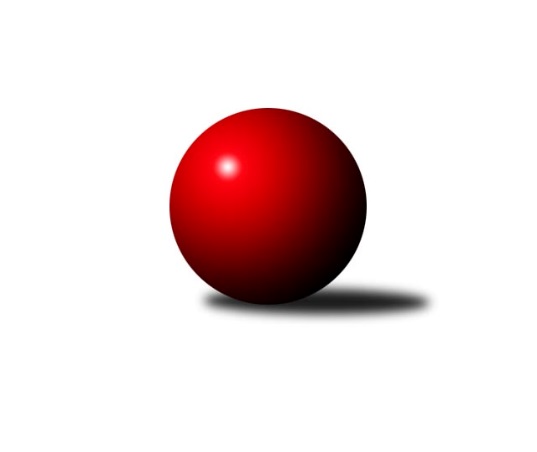 Č.9Ročník 2021/2022	27.11.2021Nejlepšího výkonu v tomto kole: 3397 dosáhlo družstvo: TJ Odry 3. KLM C 2021/2022Výsledky 9. kolaSouhrnný přehled výsledků:TJ Prostějov 	- TJ Sokol Bohumín 	3:5	3169:3206	11.0:13.0	27.11.TJ Odry 	- TJ Tatran Litovel 	7:1	3397:3207	17.5:6.5	27.11.KK Jiskra Rýmařov 	- KK Zábřeh B	6:2	3331:3225	14.5:9.5	27.11.TJ Sokol Chvalíkovice	- TJ Opava 	6:2	3374:3288	14.0:10.0	27.11.Sokol Přemyslovice 	- TJ Spartak Přerov ˝B˝	7:1	3322:3140	15.0:9.0	27.11.TJ Unie Hlubina	- TJ Horní Benešov ˝B˝	7:1	3225:3147	16.0:8.0	27.11.Tabulka družstev:	1.	Sokol Přemyslovice	9	7	0	2	48.0 : 24.0 	116.0 : 100.0 	 3221	14	2.	TJ Sokol Chvalíkovice	9	7	0	2	47.0 : 25.0 	119.0 : 97.0 	 3313	14	3.	KK Jiskra Rýmařov	9	5	1	3	45.0 : 27.0 	126.0 : 90.0 	 3230	11	4.	TJ Opava	9	5	1	3	42.0 : 30.0 	122.0 : 94.0 	 3234	11	5.	TJ Spartak Přerov ˝B˝	8	5	0	3	33.0 : 31.0 	96.5 : 95.5 	 3144	10	6.	TJ Unie Hlubina	9	5	0	4	41.5 : 30.5 	121.5 : 94.5 	 3222	10	7.	TJ Odry	9	5	0	4	39.0 : 33.0 	114.0 : 102.0 	 3253	10	8.	TJ Sokol Bohumín	9	4	0	5	28.0 : 44.0 	90.5 : 125.5 	 3099	8	9.	TJ Prostějov	7	3	0	4	26.5 : 29.5 	82.0 : 86.0 	 3211	6	10.	TJ Tatran Litovel	9	2	1	6	26.0 : 46.0 	84.0 : 132.0 	 3175	5	11.	KK Zábřeh B	8	1	1	6	22.0 : 42.0 	95.5 : 96.5 	 3164	3	12.	TJ Horní Benešov ˝B˝	9	1	0	8	18.0 : 54.0 	81.0 : 135.0 	 3137	2Podrobné výsledky kola:	 TJ Prostějov 	3169	3:5	3206	TJ Sokol Bohumín 	Jan Pernica *1	120 	 124 	 122 	140	506 	 2:2 	 495 	 127	139 	 114	115	Jan Zaškolný	Bronislav Diviš	137 	 125 	 127 	142	531 	 2:2 	 513 	 125	139 	 129	120	Jaroslav Klus	Karel Zubalík	148 	 118 	 141 	140	547 	 3:1 	 512 	 125	134 	 124	129	Stanislav Sliwka	Miroslav Znojil	126 	 140 	 128 	124	518 	 0:4 	 567 	 136	141 	 135	155	Petr Kuttler	Aleš Čapka	149 	 103 	 152 	132	536 	 2:2 	 578 	 136	148 	 143	151	Roman Honl	Max Trunečka	123 	 138 	 133 	137	531 	 2:2 	 541 	 139	134 	 134	134	Karol Nitkarozhodčí:  Vedoucí družstevstřídání: *1 od 67. hodu Václav KovaříkNejlepší výkon utkání: 578 - Roman Honl	 TJ Odry 	3397	7:1	3207	TJ Tatran Litovel 	Marek Frydrych	162 	 142 	 164 	145	613 	 4:0 	 551 	 136	130 	 147	138	Kamil Axmann	Daniel Ševčík st.	114 	 138 	 128 	134	514 	 1:3 	 552 	 148	134 	 134	136	Petr Axmann	Petr Dvorský	132 	 134 	 127 	138	531 	 2.5:1.5 	 525 	 132	132 	 133	128	František Baleka	Martin Pavič	148 	 148 	 136 	137	569 	 3:1 	 533 	 129	123 	 134	147	Miroslav Sigmund	Michal Pavič	148 	 161 	 134 	152	595 	 4:0 	 509 	 128	147 	 133	101	David Čulík	Karel Chlevišťan	142 	 172 	 139 	122	575 	 3:1 	 537 	 139	143 	 128	127	Jiří Čamekrozhodčí: Jaroslav ZajíčekNejlepší výkon utkání: 613 - Marek Frydrych	 KK Jiskra Rýmařov 	3331	6:2	3225	KK Zábřeh B	Petr Chlachula	116 	 113 	 132 	132	493 	 0:4 	 591 	 127	170 	 158	136	Jan Körner	Michal Davidík	131 	 137 	 128 	145	541 	 1:3 	 561 	 134	139 	 153	135	Jiří Michálek	Jiří Polášek	121 	 143 	 148 	156	568 	 3.5:0.5 	 523 	 121	134 	 135	133	Martin Flídr	Jaroslav Tezzele	138 	 131 	 161 	122	552 	 3:1 	 504 	 145	120 	 122	117	Fridrich Péli	Ladislav Janáč	161 	 147 	 137 	151	596 	 3:1 	 548 	 128	130 	 156	134	Jiří Srovnal	Antonín Sochor	137 	 147 	 150 	147	581 	 4:0 	 498 	 115	124 	 117	142	Miroslav Štěpánrozhodčí:  Vedoucí družstevNejlepší výkon utkání: 596 - Ladislav Janáč	 TJ Sokol Chvalíkovice	3374	6:2	3288	TJ Opava 	Radek Hendrych	141 	 125 	 156 	138	560 	 3:1 	 556 	 136	146 	 138	136	Luděk Slanina	Jiří Staněk	160 	 129 	 159 	149	597 	 3:1 	 555 	 132	151 	 135	137	Petr Bracek	Josef Hendrych	157 	 153 	 159 	135	604 	 3:1 	 551 	 158	148 	 121	124	Maciej Basista	Jonas Mückstein	131 	 142 	 142 	121	536 	 2:2 	 541 	 127	150 	 144	120	Michal Blažek	Aleš Staněk	121 	 146 	 136 	124	527 	 1:3 	 542 	 124	139 	 140	139	Milan Jahn	David Hendrych	124 	 141 	 140 	145	550 	 2:2 	 543 	 135	133 	 116	159	Svatopluk Křížrozhodčí:  Vedoucí družstevNejlepší výkon utkání: 604 - Josef Hendrych	 Sokol Přemyslovice 	3322	7:1	3140	TJ Spartak Přerov ˝B˝	Ivan Říha	140 	 143 	 128 	182	593 	 3:1 	 549 	 162	129 	 125	133	Michal Loučka	Radek Grulich	146 	 144 	 136 	141	567 	 3:1 	 533 	 147	131 	 118	137	Vojtěch Venclík	Jiří Šoupal	156 	 133 	 134 	131	554 	 4:0 	 485 	 129	121 	 111	124	Jiří Kohoutek	Tomáš Fraus	157 	 125 	 108 	136	526 	 2:2 	 515 	 138	129 	 117	131	Zdeněk Macháček	Jan Sedláček	115 	 141 	 128 	149	533 	 2:2 	 517 	 130	125 	 149	113	David Janušík	Eduard Tomek	152 	 123 	 136 	138	549 	 1:3 	 541 	 133	124 	 144	140	Milan Kandarozhodčí:  Vedoucí družstevNejlepší výkon utkání: 593 - Ivan Říha	 TJ Unie Hlubina	3225	7:1	3147	TJ Horní Benešov ˝B˝	Tomáš Rechtoris	126 	 132 	 130 	155	543 	 3:1 	 514 	 146	126 	 115	127	Bohuslav Čuba	Martin Marek	129 	 128 	 128 	153	538 	 2:2 	 521 	 130	126 	 140	125	Jan Fadrný	Pavel Marek	127 	 139 	 144 	128	538 	 3:1 	 533 	 142	136 	 129	126	Petr Rak	Jan Žídek	132 	 110 	 124 	132	498 	 2:2 	 518 	 124	134 	 133	127	Luděk Zeman	Přemysl Žáček	116 	 132 	 155 	142	545 	 3:1 	 514 	 126	130 	 135	123	Michal Blažek	Michal Zatyko	130 	 160 	 137 	136	563 	 3:1 	 547 	 148	143 	 130	126	Petr Dankovičrozhodčí: Vladimír MalovanýNejlepší výkon utkání: 563 - Michal ZatykoPořadí jednotlivců:	jméno hráče	družstvo	celkem	plné	dorážka	chyby	poměr kuž.	Maximum	1.	Marek Frydrych 	TJ Odry 	604.68	395.4	209.3	3.0	5/5	(633)	2.	David Hendrych 	TJ Sokol Chvalíkovice	566.72	368.6	198.2	3.0	5/5	(616)	3.	Josef Hendrych 	TJ Sokol Chvalíkovice	564.27	376.9	187.4	4.4	5/5	(604)	4.	Aleš Staněk 	TJ Sokol Chvalíkovice	562.80	378.2	184.6	3.9	4/5	(620)	5.	Ladislav Janáč 	KK Jiskra Rýmařov 	556.38	372.8	183.6	5.1	4/5	(615)	6.	Radek Grulich 	Sokol Přemyslovice 	554.75	361.7	193.1	1.7	4/4	(586)	7.	Antonín Sochor 	KK Jiskra Rýmařov 	554.52	374.9	179.6	3.6	5/5	(621)	8.	Jiří Staněk 	TJ Sokol Chvalíkovice	554.35	371.0	183.4	6.1	4/5	(597)	9.	Jan Žídek 	TJ Unie Hlubina	552.08	367.1	185.0	4.1	4/4	(566)	10.	Petr Kuttler 	TJ Sokol Bohumín 	552.00	365.8	186.3	4.5	4/6	(567)	11.	Přemysl Žáček 	TJ Unie Hlubina	551.92	374.9	177.0	5.6	4/4	(604)	12.	Petr Bracek 	TJ Opava 	550.88	363.2	187.6	4.7	5/5	(613)	13.	Jaroslav Tezzele 	KK Jiskra Rýmařov 	548.88	365.8	183.1	3.2	5/5	(591)	14.	Maciej Basista 	TJ Opava 	548.76	369.8	179.0	6.8	5/5	(564)	15.	Martin Marek 	TJ Unie Hlubina	548.30	364.2	184.2	4.5	4/4	(590)	16.	Kamil Axmann 	TJ Tatran Litovel 	548.13	378.4	169.7	4.8	5/6	(569)	17.	Karel Chlevišťan 	TJ Odry 	545.56	361.3	184.3	2.6	5/5	(575)	18.	Milan Jahn 	TJ Opava 	544.76	362.8	182.0	3.9	5/5	(575)	19.	Bohuslav Čuba 	TJ Horní Benešov ˝B˝	544.63	359.4	185.2	3.8	4/5	(584)	20.	Petr Axmann 	TJ Tatran Litovel 	543.63	377.0	166.6	6.3	4/6	(555)	21.	Karel Zubalík 	TJ Prostějov 	543.19	361.6	181.6	5.3	4/4	(566)	22.	Petr Chlachula 	KK Jiskra Rýmařov 	542.95	372.5	170.5	7.1	4/5	(578)	23.	Ivan Říha 	Sokol Přemyslovice 	542.63	366.6	176.0	5.1	4/4	(593)	24.	Jiří Čamek 	TJ Tatran Litovel 	542.54	374.6	168.0	6.1	6/6	(557)	25.	Eduard Tomek 	Sokol Přemyslovice 	541.50	374.0	167.5	6.6	4/4	(575)	26.	Radek Hendrych 	TJ Sokol Chvalíkovice	541.38	371.8	169.6	6.3	4/5	(562)	27.	Jan Körner 	KK Zábřeh B	541.25	359.5	181.8	4.3	4/6	(591)	28.	Jan Pernica 	TJ Prostějov 	541.00	367.5	173.5	3.9	4/4	(586)	29.	Vojtěch Venclík 	TJ Spartak Přerov ˝B˝	539.60	362.0	177.6	4.3	5/5	(593)	30.	Bronislav Diviš 	TJ Prostějov 	537.75	373.1	164.7	6.1	3/4	(571)	31.	Michal Davidík 	KK Jiskra Rýmařov 	537.44	361.3	176.1	5.4	4/5	(573)	32.	Max Trunečka 	TJ Prostějov 	536.88	371.1	165.8	7.1	4/4	(573)	33.	Jiří Michálek 	KK Zábřeh B	536.75	371.4	165.3	5.2	6/6	(562)	34.	Aleš Čapka 	TJ Prostějov 	535.69	356.3	179.4	7.3	4/4	(562)	35.	Milan Kanda 	TJ Spartak Přerov ˝B˝	535.30	359.7	175.6	7.0	5/5	(596)	36.	Pavel Marek 	TJ Unie Hlubina	534.65	362.0	172.7	7.9	4/4	(554)	37.	Michal Pavič 	TJ Odry 	534.28	355.7	178.6	3.6	5/5	(595)	38.	Jan Sedláček 	Sokol Přemyslovice 	534.19	364.1	170.1	6.3	4/4	(593)	39.	Martin Flídr 	KK Zábřeh B	533.00	361.9	171.1	8.8	6/6	(593)	40.	Roman Honl 	TJ Sokol Bohumín 	531.40	363.3	168.1	6.6	5/6	(578)	41.	František Baleka 	TJ Tatran Litovel 	531.25	366.9	164.4	6.8	4/6	(561)	42.	Petr Dvorský 	TJ Odry 	530.67	358.3	172.4	4.9	5/5	(576)	43.	Tomáš Valíček 	TJ Opava 	529.92	361.8	168.1	7.0	4/5	(568)	44.	Luděk Slanina 	TJ Opava 	528.76	361.0	167.8	6.9	5/5	(561)	45.	Karol Nitka 	TJ Sokol Bohumín 	525.08	355.6	169.5	7.0	6/6	(554)	46.	Michal Blažek 	TJ Opava 	524.90	357.4	167.5	6.7	5/5	(609)	47.	Jiří Flídr 	KK Zábřeh B	524.20	355.6	168.6	5.4	5/6	(542)	48.	Martin Pavič 	TJ Odry 	523.96	358.0	166.0	5.0	5/5	(579)	49.	Martin Holas 	TJ Spartak Přerov ˝B˝	523.88	363.4	160.5	7.8	4/5	(585)	50.	Miroslav Talášek 	TJ Tatran Litovel 	523.53	359.1	164.5	9.1	5/6	(544)	51.	Jonas Mückstein 	TJ Sokol Chvalíkovice	522.75	357.4	165.3	9.8	4/5	(544)	52.	Jiří Fiala 	TJ Tatran Litovel 	522.20	362.0	160.2	8.9	5/6	(569)	53.	Miroslav Sigmund 	TJ Tatran Litovel 	521.85	356.1	165.8	7.8	5/6	(564)	54.	Michal Loučka 	TJ Spartak Přerov ˝B˝	520.25	354.2	166.1	8.1	4/5	(570)	55.	Michal Zatyko 	TJ Unie Hlubina	520.10	350.4	169.7	6.4	3/4	(563)	56.	Petr Dankovič 	TJ Horní Benešov ˝B˝	519.10	356.5	162.6	7.6	5/5	(547)	57.	Jiří Šoupal 	Sokol Přemyslovice 	518.88	347.9	171.0	3.9	4/4	(558)	58.	Luděk Zeman 	TJ Horní Benešov ˝B˝	518.40	348.9	169.5	7.7	5/5	(571)	59.	Miroslav Znojil 	TJ Prostějov 	517.83	353.7	164.2	7.2	4/4	(539)	60.	Petr Basta 	TJ Unie Hlubina	517.67	354.2	163.5	6.2	4/4	(536)	61.	David Janušík 	TJ Spartak Přerov ˝B˝	515.88	362.5	153.4	10.0	4/5	(551)	62.	Michal Kolář 	Sokol Přemyslovice 	515.50	351.2	164.3	8.8	3/4	(527)	63.	Stanislav Sliwka 	TJ Sokol Bohumín 	514.46	358.2	156.3	5.1	6/6	(557)	64.	Miroslav Štěpán 	KK Zábřeh B	514.00	357.6	156.4	9.8	5/6	(548)	65.	Fridrich Péli 	KK Zábřeh B	513.75	354.3	159.4	7.2	6/6	(532)	66.	Daniel Ševčík  st.	TJ Odry 	513.48	358.2	155.3	10.0	5/5	(540)	67.	Jaroslav Klus 	TJ Sokol Bohumín 	500.50	352.3	148.2	8.8	6/6	(550)	68.	Jan Zaškolný 	TJ Sokol Bohumín 	489.00	329.9	159.1	11.0	6/6	(508)		Otto Mückstein 	TJ Sokol Chvalíkovice	563.50	359.8	203.7	6.0	2/5	(591)		Petr Wolf 	TJ Opava 	562.00	371.0	191.0	4.0	1/5	(562)		Tomáš Fraus 	Sokol Přemyslovice 	556.08	362.0	194.1	4.6	2/4	(585)		Ladislav Stárek 	KK Jiskra Rýmařov 	554.50	377.5	177.0	4.0	2/5	(560)		Roman Rolenc 	TJ Prostějov 	552.00	359.0	193.0	4.0	1/4	(552)		Svatopluk Kříž 	TJ Opava 	550.25	361.3	189.0	5.0	2/5	(556)		Jiří Srovnal 	KK Zábřeh B	548.00	364.0	184.0	7.0	1/6	(548)		Jan Sochor 	KK Jiskra Rýmařov 	544.17	365.0	179.2	4.8	3/5	(563)		Lukáš Modlitba 	TJ Sokol Bohumín 	543.83	361.5	182.3	6.0	2/6	(562)		Michal Klich 	TJ Horní Benešov ˝B˝	543.50	373.5	170.0	7.0	2/5	(546)		Tomáš Rechtoris 	TJ Unie Hlubina	539.50	375.5	164.0	6.5	2/4	(543)		Vladimír Valenta 	TJ Sokol Chvalíkovice	537.00	362.5	174.5	7.5	2/5	(553)		Dalibor Hamrozy 	TJ Sokol Bohumín 	536.00	345.0	191.0	7.0	1/6	(536)		Stanislav Beňa  st.	TJ Spartak Přerov ˝B˝	536.00	378.0	158.0	11.0	1/5	(536)		Petr Rak 	TJ Horní Benešov ˝B˝	532.67	364.7	168.0	3.7	3/5	(537)		Zdeněk Macháček 	TJ Spartak Přerov ˝B˝	531.50	365.5	166.0	7.0	2/5	(548)		Vojtěch Rozkopal 	TJ Odry 	531.00	366.0	165.0	6.0	1/5	(546)		Michal Blažek 	TJ Horní Benešov ˝B˝	530.50	360.5	170.0	11.5	2/5	(551)		Josef Matušek 	TJ Horní Benešov ˝B˝	528.33	366.1	162.2	6.1	3/5	(547)		Vladimír Mánek 	TJ Spartak Přerov ˝B˝	524.67	361.3	163.3	8.0	3/5	(617)		Martin Vitásek 	KK Zábřeh B	524.50	356.5	168.0	10.3	2/6	(549)		Petr Chodura 	TJ Unie Hlubina	522.00	365.0	157.0	14.0	1/4	(522)		Jan Fadrný 	TJ Horní Benešov ˝B˝	515.08	347.8	167.3	6.6	3/5	(553)		Martin Vološčuk 	KK Zábřeh B	515.00	353.0	162.0	8.0	1/6	(515)		Jiří Polášek 	KK Jiskra Rýmařov 	512.56	357.9	154.7	9.8	3/5	(568)		Petr Dankovič 	TJ Horní Benešov ˝B˝	512.33	348.3	164.0	10.0	3/5	(550)		Zdeněk Smrža 	TJ Horní Benešov ˝B˝	512.00	358.5	153.5	11.0	1/5	(554)		Jozef Kuzma 	TJ Sokol Bohumín 	512.00	380.0	132.0	16.0	1/6	(512)		Ondřej Holas 	TJ Spartak Přerov ˝B˝	510.50	356.5	154.0	9.0	1/5	(517)		Jiří Kohoutek 	TJ Spartak Přerov ˝B˝	509.33	362.3	147.0	15.0	3/5	(527)		René Světlík 	TJ Sokol Bohumín 	509.00	345.0	164.0	11.0	1/6	(509)		David Čulík 	TJ Tatran Litovel 	508.67	360.0	148.7	9.7	3/6	(530)		Robert Kučerka 	TJ Horní Benešov ˝B˝	502.50	355.0	147.5	8.8	2/5	(512)		Martin Švrčina 	TJ Horní Benešov ˝B˝	501.00	339.0	162.0	7.0	1/5	(501)		Martin Rédr 	TJ Spartak Přerov ˝B˝	484.50	341.0	143.5	10.0	1/5	(498)		Štefan Dendis 	TJ Sokol Bohumín 	466.00	324.0	142.0	8.0	1/6	(466)		Jaroslav Heblák 	KK Jiskra Rýmařov 	456.00	332.0	124.0	18.5	2/5	(465)		Pavel Hampl 	TJ Tatran Litovel 	429.50	313.5	116.0	18.5	2/6	(435)Sportovně technické informace:Starty náhradníků:registrační číslo	jméno a příjmení 	datum startu 	družstvo	číslo startu6457	Svatopluk Kříž	27.11.2021	TJ Opava 	3x14603	Jiří Srovnal	27.11.2021	KK Zábřeh B	1x21724	Jiří Polášek	27.11.2021	KK Jiskra Rýmařov 	5x19448	Petr Kuttler	27.11.2021	TJ Sokol Bohumín 	4x7398	Petr Rak	27.11.2021	TJ Horní Benešov ˝B˝	3x17326	Michal Blažek	27.11.2021	TJ Horní Benešov ˝B˝	4x12586	Václav Kovařík	27.11.2021	TJ Prostějov 	2x
Hráči dopsaní na soupisku:registrační číslo	jméno a příjmení 	datum startu 	družstvo	Program dalšího kola:4.12.2021	so	12:00	TJ Prostějov  - TJ Horní Benešov ˝B˝	4.12.2021	so	13:00	TJ Odry  - KK Zábřeh B	4.12.2021	so	13:30	TJ Sokol Bohumín  - TJ Tatran Litovel 	4.12.2021	so	14:00	KK Jiskra Rýmařov  - TJ Opava 	4.12.2021	so	14:30	Sokol Přemyslovice  - TJ Sokol Chvalíkovice	4.12.2021	so	15:30	TJ Unie Hlubina - TJ Spartak Přerov ˝B˝	Nejlepší šestka kola - absolutněNejlepší šestka kola - absolutněNejlepší šestka kola - absolutněNejlepší šestka kola - absolutněNejlepší šestka kola - dle průměru kuželenNejlepší šestka kola - dle průměru kuželenNejlepší šestka kola - dle průměru kuželenNejlepší šestka kola - dle průměru kuželenNejlepší šestka kola - dle průměru kuželenPočetJménoNázev týmuVýkonPočetJménoNázev týmuPrůměr (%)Výkon7xMarek FrydrychOdry6137xMarek FrydrychOdry113.476133xJosef HendrychChvalíkovice6043xIvan ŘíhaPřemyslovice112.525934xJiří StaněkChvalíkovice5973xJosef HendrychChvalíkovice110.836043xLadislav JanáčRýmařov5961xMichal PavičOdry110.135951xMichal PavičOdry5952xJiří StaněkChvalíkovice109.545971xIvan ŘíhaPřemyslovice5932xLadislav JanáčRýmařov109.11596